INDICAÇÃO Nº 364/2019Sugere ao Poder Executivo Municipal que proceda a instalação de lixeiras na Praça do 31 de Março.Excelentíssimo Senhor Prefeito Municipal, Nos termos do Art. 108 do Regimento Interno desta Casa de Leis, dirijo-me a Vossa Excelência para sugerir ao setor competente que proceda a instalação de lixeiras na Praça do 31 de Março.Justificativa:Fomos procurados por munícipes, usuários da referida Praça solicitando essa providencia, pois segundo eles a mesma não possui lixeiras fazendo com que as pessoas joguem lixo pelo chão deixando o local sujo, causando transtornos.Plenário “Dr. Tancredo Neves”, em 25 de Janeiro de 2019.José Luís Fornasari                                                  “Joi Fornasari”                                                    - Vereador -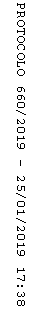 